EM.370.21.21							      Lublin, dnia 18 sierpnia 2021 r.OFERTA wraz z oświadczeniamiZamawiający:Zarząd Transportu Miejskiego w Lublinieul. Nałęczowska 1420-701 LublinTel. 81-466-29-00Strona internetowa prowadzonego postępowania:  https://platformazakupowa.pl/pn/ztm_lublin2. Dane Wykonawcy/WykonawcówOsoba upoważniona do reprezentacji Wykonawcy/-ów i składająca ofertę:..…………………………………..………………………………………………Nazwa albo imię i nazwisko Wykonawcy(Powielić tyle razy, ile to potrzebne) :	…………………………………………..………………………………………………..	…………………………………………..………………………………………………..Siedziba albo miejsce zamieszkania i adres Wykonawcy:…………………………………………..………………………………………………..…………………………………………..……………………………………………….. NIP………………………………………………………………………………………..REGON…………………………………………………………………………………..Dane teleadresowe, na które należy przekazywać korespondencję związaną z niniejszym postępowaniem: e-mail………………………………......Osoba odpowiedzialna za kontakty z Zamawiającym: …………………………………………..……………………tel………………………..Informuję/my, że dokumenty wskazane poniżej Zamawiający może uzyskać w    formie elektronicznej z ogólnodostępnych baz danych pod adresem  internetowym (zaznaczyć właściwe): odpis z KRS dostępny jest, w formie elektronicznej, bezpłatnie w   ogólnodostępnej bazie danych pod adresem: https://ekrs.ms.gov.pl/webNr KRS …………………………….(wpisać jeżeli dotyczy) odpis z CEIDG dostępny jest w formie elektronicznej, bezpłatnie w  ogólnodostępnej bazie danych, pod adresem:  https://prod.ceidg.gov.pl/CEIDGOferowany przedmiot zamówieniaW związku z ogłoszeniem zapytania ofertowego na usługę pn.: „Zaprojektowanie, wykonanie i dostawę gadżetów reklamowych na organizacji Europejskiego Tygodnia Zrównoważonego Transportu 2021”, nr sprawy EM.370.21.21 oferuję/oferujemy wykonanie zamówienia zgodnie z opisem zawartym w zapytaniu ofertowym wraz z załącznikami  za cenę:Oświadczenia dotyczące postanowień zapytania ofertowego:1)	Oświadczam/y, że zapoznałem/liśmy się z wymaganiami Zamawiającego, dotyczącymi przedmiotu zamówienia zamieszczonymi w Zapytaniu Ofertowym wraz z załącznikami.2)	Oświadczam/y, że zrealizuję/emy zamówienie zgodnie z zapytaniem ofertowym i Projektowanymi postanowieniami umowy. 3)	Oświadczam/y, że akceptuję/emy zasady korzystania z systemu platformazakupowa.pl wskazane w  zapytaniu ofertowym i instrukcjach znajdujących się na platformazakupowa.pl.4) Oświadczam, że wypełniłem obowiązki informacyjne przewidziane w art. 13 lub art. 14 RODO (Rozporządzenie Parlamentu Europejskiego i Rady (UE) 2016/679 z dnia 27 kwietnia 2016 r. w sprawie ochrony osób fizycznych w związku z przetwarzaniem danych osobowych i w sprawie swobodnego przepływu takich danych oraz uchylenia dyrektywy 95/46/WE (ogólne rozporządzenie o ochronie danych) (Dz. Urz. UE L 119 z 04.05.2016, str. 1)  wobec osób fizycznych, od których dane osobowe bezpośrednio lub pośrednio pozyskałem w celu ubiegania się o udzielenie zamówienia publicznego w niniejszym postępowaniu.**W przypadku, gdy Wykonawca nie przekazuje danych osobowych innych niż bezpośrednio jego dotyczących lub zachodzi wyłączenie stosowania obowiązku informacyjnego, stosownie do art. 13 ust. 4 lub art. 14 ust. 5 RODO treści oświadczenia Wykonawca nie składa (usunięcie treści oświadczenia np. przez jego wykreślenie).PodwykonawstwoW przypadku wykonania zamówienia samodzielnie, należy przekreślić treść oświadczenia lub nie wypełniać tabeliRodzaj wykonawcy (zaznaczyć właściwe) mikroprzedsiębiorstwo małe przedsiębiorstwo średnie przedsiębiorstwo jednoosobowa działalność gospodarcza osoba fizyczna nieprowadząca działalności gospodarczej inny rodzajLp.NazwaOpisPrzykładowa wizualizacja materiału reklamowegoIlośćCenna jednostkowa nettoCenna nettoCenna brutto1.Worek marynarski do kolorowania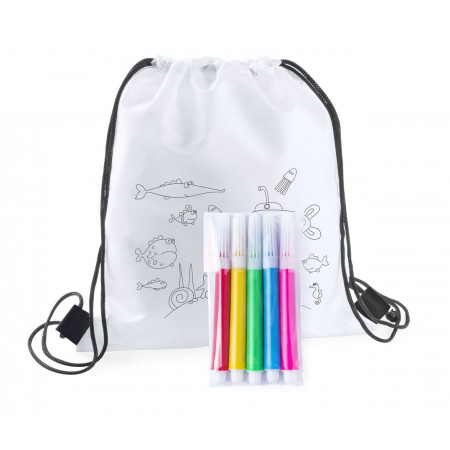 Worek marynarski z włókniny dla dzieci w zestawie 5 pisakami.Kolor:Biały z czarnym nadrukiemMateriał: podstawowyWłókninaWymiary250×300 mmWaga netto35Znakowanie : jeden kolor150 sztuk2. Fartuch do kolorowania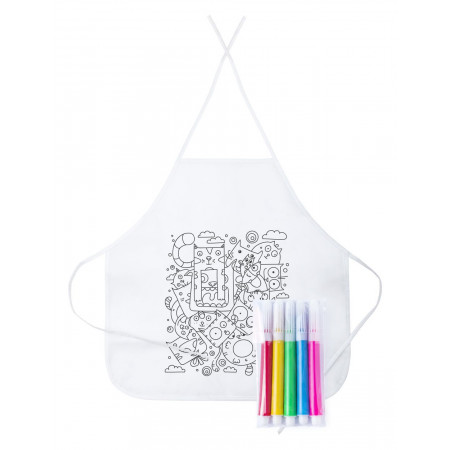 Fartuch z włókniny dla dzieci w zestawie z 5 pisakami.Kolor: Biały z nadrukiemMateriał podstawowy:WłókninaWymiary430×430 mmWaga netto35Znakowanie : jeden kolor150sztuk3. Skakanka 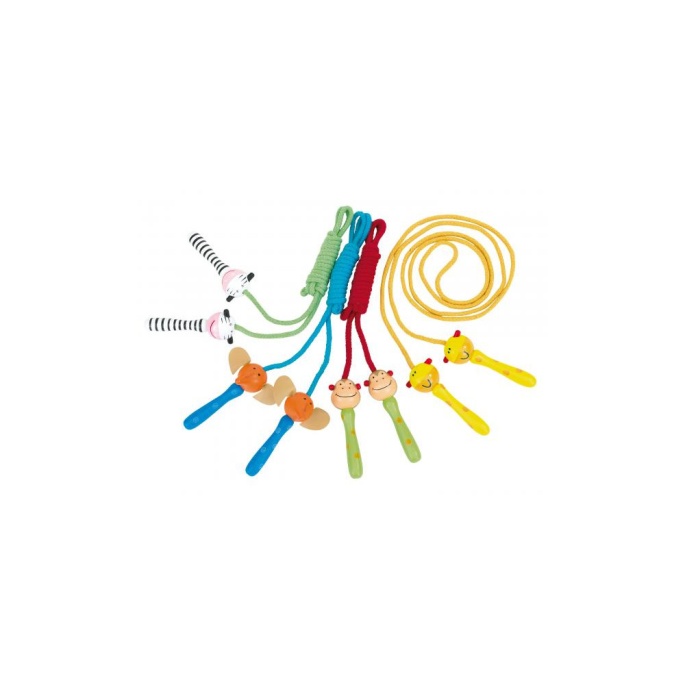 Kolorowa skakanka z rączkami w formie różnych zwierzaków (słoń, małpa, zebra, żyrafa), mix 4 kształtów.Materiał: podstawowyDrewnoWymiary200 cmWaga netto0.06kgWaga brutto0.09kgZnakowanie : jeden kolor150 sztuk4.Gra podróżna 4 IN A LINE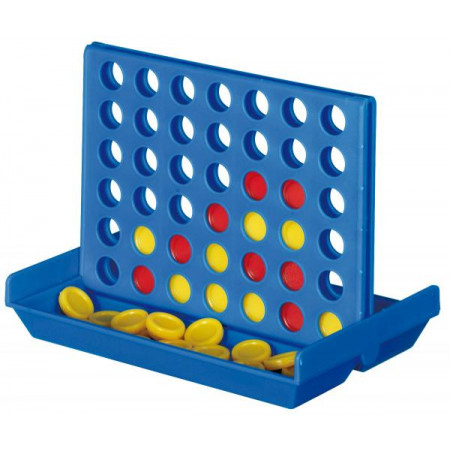 Gra podróżna 4 IN A LINE z czerwonymi i żółtymi tokenami, pakowane w pudełko.Materiał: podstawowyPlastikWymiary10,3 x 14,3 x 3,3 cmWaga netto0.10kgWaga brutto0.10kgZnakowanie : jeden kolor100 sztuk5.Magnetyczna gra podróżna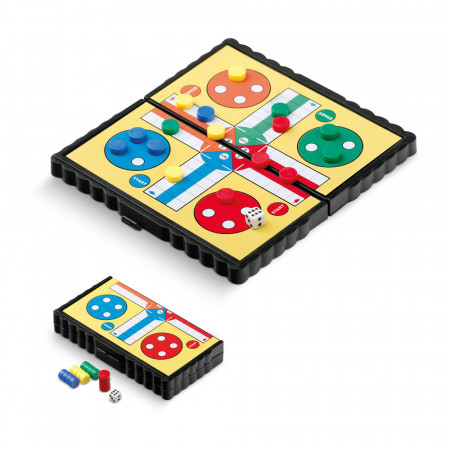 Gra podróżna z dodatkami. Dostarczana w pudełku.Znakowanie : jeden kolor100 sztuk6.Układanka logiczna Star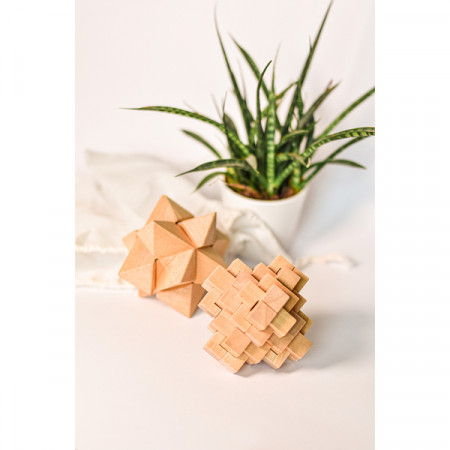 Wykonana z drewna układanka logiczna. Pakowana w płócienny woreczek (170 x 145 mm)Wymiary: 75.0x75.0x75.0Znakowanie : jeden kolor150 sztuk7.Układanka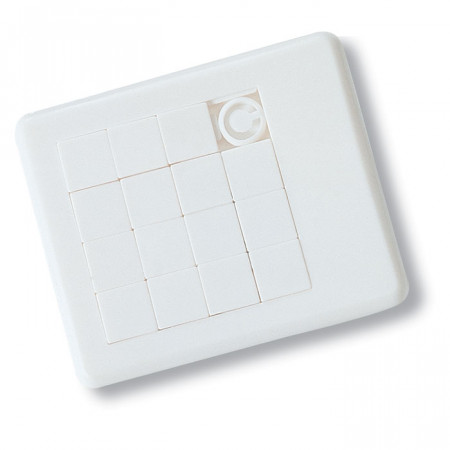 Wymiary: 9X7,5X0,5 CMWaga netto: 0,025 kgWaga brutto: 0,026 kgMateriał: PlasticZnakowanie : jeden kolor100 sztuk8.Mini torba na zakupy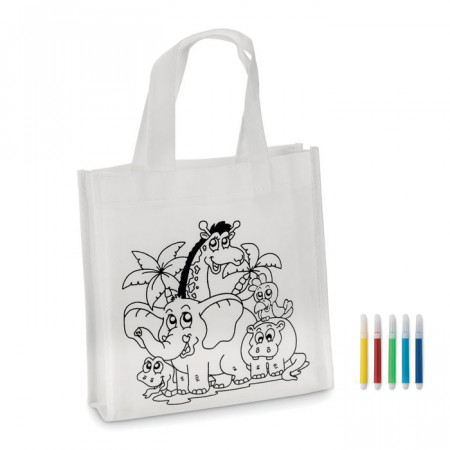 Mini torba na zakupy do kolorowania, w zestawie z 5 mazakami. Materiał: nonwoven lub bawełna.Wymiary:Od 20 do 25x od 22 do 27Znakowanie : jeden kolor150 sztuk9.12 kredek w tubie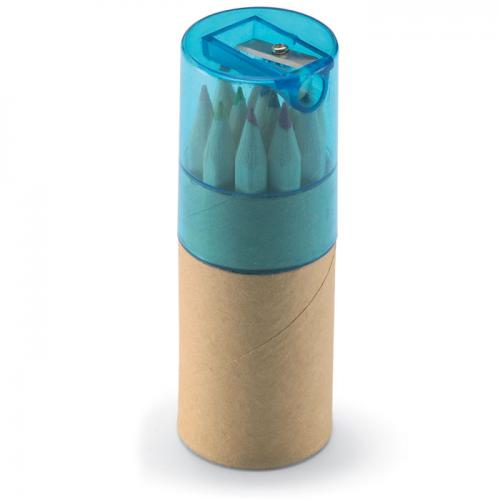 12 kredek w tubie. Przezroczyste wieczko z temperówką.Wymiary: Ø3,6X10,5 CMWaga: 0.1 kgKolor: przezroczysty niebieskiMateriał: WoodZnakowanie : jeden kolor100 sztuk10.Piórnik do kolorowania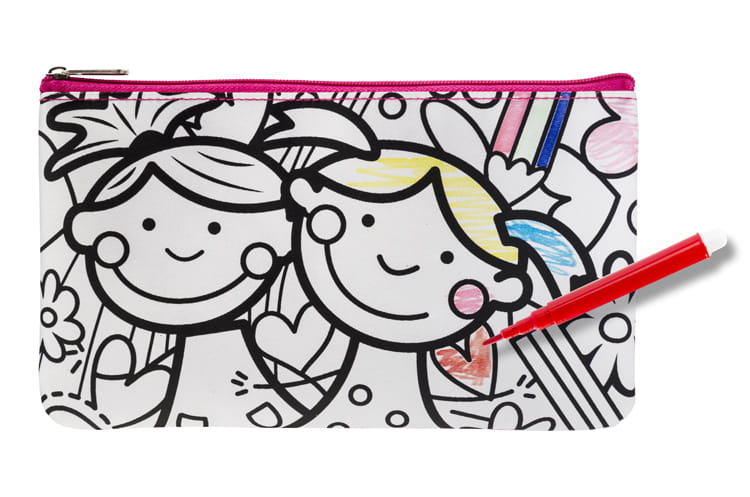 Piórnik ozdobiony grafiką do samodzielnego pokolorowania.W zestawie dołączone pisaki w 6 kolorach. Piórnik jednokomorowy zapinany na zamek.Materiał:Tworzywo sztuczneRozmiar:210 x 120 x 5 mmZnakowanie : jeden kolor150 sztuk11.Balony reklamowe z nadrukiem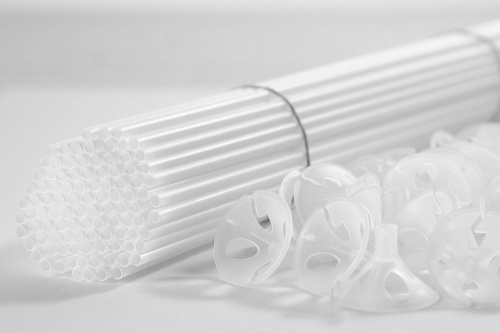 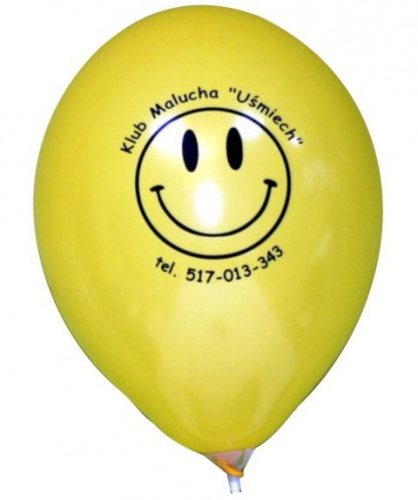 Balony reklamowe z nadrukiem  + patyczki, rozmiar ok 30cm, nadruk jednostronny ok 14x14cm, jednokolorowy.Kolory: biały, różowy, zielony, czerwonyZnakowanie : jeden kolor2000sztuk, po 500sztuk w każdym kolorze12.Komplet kolorowej kredy 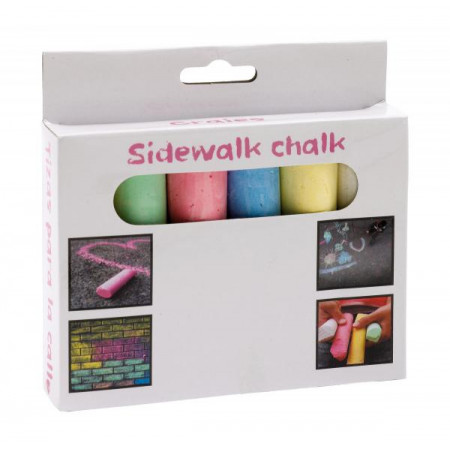 Komplet kolorowej kredy, 6 sztuk zapakowanych w pudełko.Materiał: podstawowyKredaWymiaryfi=2,5 x 11 cmWaga netto0.19kgWaga brutto0.22kgZnakowanie : jeden kolor100sztukCena łączna zamówieniaLp.Część zamówieniaWartość brutto (PLN) lub procentowy udział podwykonawstwaNazwa i adres podwykonawcy123412RAZEMRAZEM